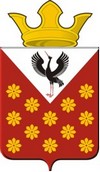 Раздел 1. Решения Думы Краснополянского сельского поселения Российская ФедерацияСвердловская областьБайкаловский районДума Краснополянского сельского поселения 28 - заседание   4 - го созываРЕШЕНИЕот  30 декабря  2019 года  №  146Об избрании главы Краснополянского сельского поселения         В соответствии с Федеральным законом от 06.10.2003 № 131-ФЗ «Об общих принципах организации местного самоуправления в Российской Федерации», Законом Свердловской области  от 28.03.2016  года № 23 - ОЗ  «О внесении изменений в Закон Свердловской области «Об избрании органов местного самоуправления муниципальных образований, расположенных на территории Свердловской области», рассмотрев решение конкурсной комиссии по результатам конкурса по отбору кандидатур на должность главы Краснополянского  сельского поселения от 23.12.2019 г., учитывая изложенные в нем рекомендации об избрании главы Краснополянского сельского поселения, руководствуясь статьей 26 Устава Краснополянского сельского поселения, Дума Краснополянского сельского поселения   РЕШИЛА:       1. Избрать главой Краснополянского   сельского поселения из числа кандидатов, представленных конкурсной комиссией по результатам конкурса по отбору кандидатур на должность главы Краснополянского сельского поселения Кошелева Алексея Николаевича.       2. Настоящее  Решение вступает в силу со дня его принятия.       3. Настоящее Решение опубликовать (обнародовать) в газете «Районная жизнь» и на официальном сайте Краснополянского сельского поселения  www.krasnopolyanskoe.ru.Председатель    Думы   Краснополянского  сельского поселения                                                                                                                                                           Е.П.Шутова«30» декабря  2019 г.                                          Исполняющий обязанности   главы   Краснополянского  сельского поселения                                                                                                                                     А.Н.Снигирев «30»  декабря  2019 г.                                           _______________________________________________________________________________________________________________________________________________________________________     Российская ФедерацияСвердловская областьБайкаловский районДума Краснополянского сельского поселения 28 - заседание   4 - го созываРЕШЕНИЕот  30 декабря  2019 года  №  147
О досрочном прекращении  полномочий депутата  Думы Краснополянского сельского поселения       В соответствии с частью 7.1  статьи  40 Федерального закона  от  06.10.2003 № 131-ФЗ   "Об общих принципах организации местного самоуправления в Российской Федерации", с пунктом 2  статьи  24 Устава Краснополянского сельского поселения,  Дума  Краснополянского сельского поселения  решила:Прекратить  досрочно  полномочия депутата  Думы Краснополянского  сельского поселения  Кошелева Алексея Николаевича  с 10 января  2019 г.,   в связи с избранием на должность главы Краснополянского сельского поселения. Настоящее  Решение направить в   Байкаловскую  районную территориальную  избирательную  комиссию. Опубликовать настоящее Решение  в соответствии с Уставом Краснополянского сельского поселения. Председатель   Думы    Краснополянского  сельского поселения                                                                                                                                                          Е.П.Шутова «10» января 2019 г.                                          Исполняющий обязанности  главы   Краснополянского    сельского поселения                                                                                                                                   А.Н.Снигирев                                    «10» января 2019 г.                                         _________________________________________________________________________________________________________________________________________________________________________________________________________________________________________________________________________Учредители:  Дума Краснополянского сельского поселения, Администрация муниципального образования Краснополянское сельское поселение.Год основания издания: 2016 г.; статус  издания:  периодическое печатное   издание;    адрес администрации  МО Краснополянского сельского поселения: 623881, Свердловская область, Байкаловский район,  с. Краснополянское, ул. Советская, 26, тел\факс  8 (34362) 9-33-22,   www.krasnopolyanskoe.ru;  дата подписания  номера газеты в печать: 10.01.2020  г.;  формат бумаги: А3;  объем издания  1  лист;  тираж  25 экземпляров,   председатель редакционного совета  - Нуртазинова Айжан Бектасовна  8(34362) 9-33-68